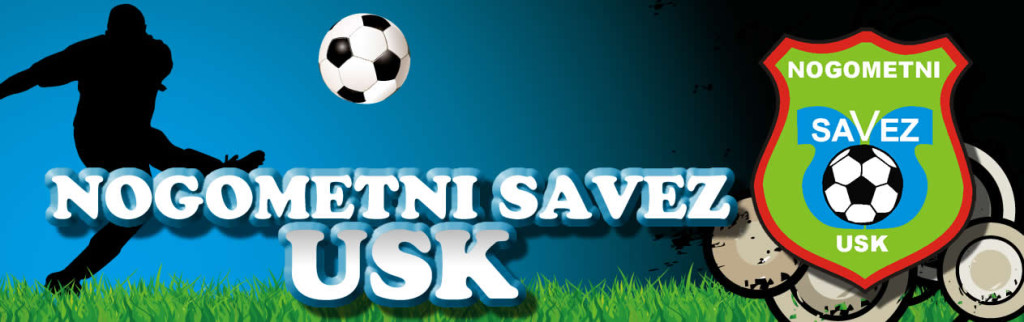 KADETSKA  LIGA USK-a    I kolo  06/07.09.2014 godine     12:00 satiREZULTATI:NK“Mladost“ P   -   NK“Vitez“       6:2NK“Mladost 38“ – NK“Bratstvo“  1:0NK“Ključ“           -  NK“Una N.P.“  3:0  p.f.NK“Bajer  99“   -  slobodniObavjest:Ekipa NK”Rudar” Kamengrad odustala od daljnjeg takmičenja a njeni rezultati se brišuTABELAKADETSKA  LIGA USK-a    II  kolo  20/21.09.2014 godine     12:00 satiREZULTATI:NK“Vitez“          -    NK“Bratstvo“        1:1NK“Bajer 99“    -     NK“Mladost 38“   1:2NK“Mladost“P  -  NK“Ključ“                0:4NK“Una N.P.     - slobodniObavjest:Ekipa NK”Rudar” Kamengrad odustala od daljnjeg takmičenja a njeni rezultati se brišuTABELAKADETSKA  LIGA USK-a    III  kolo  27/28.09.2014 godine     12:00 satiREZULTATI:NK“Ključ“              -     NK“Vitez“           4:0NK“Mladost 38“    -      NK“Una N.P.“    3:0NK“Bratstvo“         -      NK“Bajer 99“     5:0NK“Mladost“P        -   slobodniObavjest:Ekipa NK”Rudar” Kamengrad odustala od daljnjeg takmičenja a njeni rezultati se brišuTABELA1NK“Mladost“P11006:23 2NK”Ključ”11003:033NK”Mladost 38”11011:034NK”Bratstvo”10010:105NK”Vitez”10012:606NK”Una N.P.”  10010:307NK”Bajer 99”00000:001NK“Ključ“22 007:06 2NK”Mladost 38”22003:163NK“Mladost“P21016:634NK”Bratstvo”20111:215NK”Vitez”20113:716NK”Una N.P.” (-3)  10010:307NK”Bajer 99”10011:201NK“Ključ“330011:09 2NK”Mladost 38”33006:193NK“Bratstvo“31116:244NK“Mladost“P21016:635NK”Vitez”30123:1116NK”Bajer 99”  20001:707NK”Una N.P.” (-3)20020:60